Государственное бюджетное дошкольное образовательное учреждение детский сад № 98 Московского района Санкт-ПетербургаСовместная театрализованная деятельность с детьми среднего возраста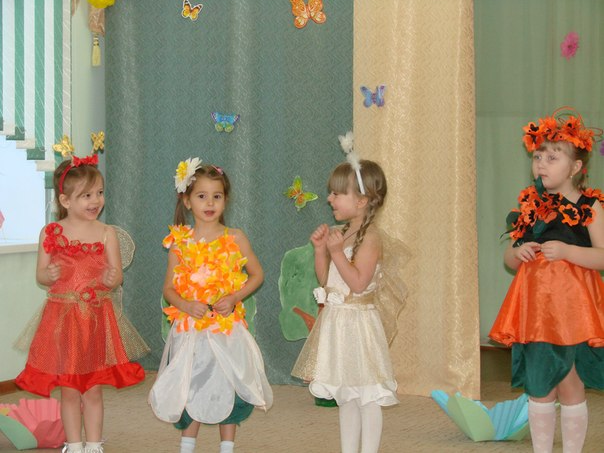 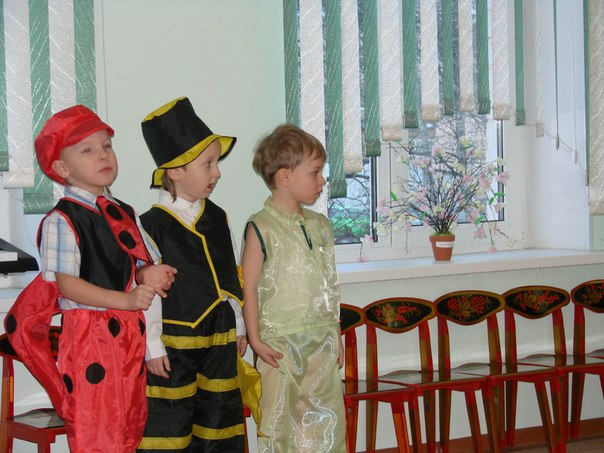 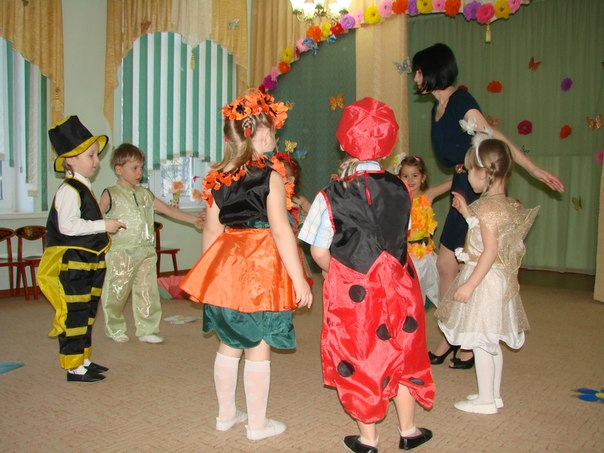                                          Подготовила                                                                  Абдрахманова Зария Индусовна                                                            Воспитатель средней группыСанкт – Петербург18 марта 2014г.Цель: развивать интерес у детей к театрализованной деятельности.Задачи:  развивать имитационные навыки, мимику, жесты, интонационную выразительность речи;Привить детям навыки   выразительно и интонационно передавать характер персонажей сказки, поощрять творческую инициативу. Воспитывать доброжелательное отношение друг к другу, создать положительный эмоциональный настрой. Развивать умение понимать основную идею сказки, сопереживать героям. Предварительная работа: Чтение немецко-народной сказки «Три бабочки», беседы по содержанию. Изготовление костюмов для персонажей сказки.Изготовление наглядного материала, декораций. Работа с артистами: выразительное чтение, игровые движения, мимика.Материалы  и оборудование:	Книга - сказка «Три бабочки», декорации, цветы из гофрированной  бумаги, сценические костюмы.Ход занятия:ВоспитательДетиДети проходят под музыку и садятся на стульчики. Я принесла вам книгу, посмотрите на нее.  Это сказка, как она называется?Мы с вами уже знакомы с ней, а наши гости ее не знают. Давайте расскажем им ее.Театральная сценка:Вот пришли они к Белому НарциссуВот полетели бабочки дальше. Вот еще один знакомый цветок – Красный мак. И сестры бабочки вновь двинулись в путь.Дети присаживаются на стульчики.Инсценировка сказки.- Почему мак отказался впустить к себе белую бабочку?- Почему нарцисс согласилась впустить к себе только белую?- Кто помог бабочкам?- А о чём эта сказка? - Ребята, весело и радостно, когда мир вокруг нас разноцветный и яркий, когда все мы разные – белоголовые, черноголовые, голубоглазые, кареглазые, высокие и низкие, весёлые и задумчивые; когда все дружат!- А что значит дружить? Играем в игру «Что значит дружить». Ребята встают около стульев, а воспитатель бросает каждому по очереди мяч. - А какие пословицы о дружбе вы знаете?  - Ребята, а наша группа дружная?- Так давайте покажем, как мы умеем дружить.Запомните ребята дружба в любой беде - это опора и помощь. Громкие аплодисменты нашим юным артистам!«Три бабочки»Давайте.Миша (божья коровка)Хорошо жить на свете бабочкам: сама Весна им подруга! Летают с цветка на цветок, и, увидев их, все вокруг улыбаются! Всего и дел было у сестер бабочек, что пить сладкий нектар, плясать да веселиться. А еще играть в прятки: сядет красная на цветок мака – пойди ее отыщи, укроется белая под лепестками нарцисса – словно и нет ее, голубая заползет за василек – хорошо спряталась!Вова (кузнечик)Только однажды солнышко зашло за тучу, и пошел проливной дождь. Промокли бабочки, продрогли. Где же укрыться? Крылышки у бабочек обвисли, усики поникли, и решили они наведаться в гости к знакомым цветам.Ксюша (белая бабочка)Нежный, милый Белый Нарцисс! Пусти нас погреться – дождь намочил наши крылья: пока не высохнут, не сможем летать!Агата (Белый Нарцисс)Ах, мне все это не интересно! Тебя, белая бабочка, я готова укрыть, так и быть. Ведь ты так похожа на меня! Но твоих сестер – уволь. Пусть ищут они в другом месте постой!Ксюша (белая бабочка)Вот как! А я – то думала, что мы друзья! Что ж, если ты не хочешь моих сестриц пригреть, то и я  к тебе не пойду, благодарю! Уж лучше всем вместе под дождем мокнуть, чем знать, что ты в тепле, а сестры страдают и замерзают!Инна (красная бабочка)Мак, хороший, славный! Помоги нам! Укрой от ветра и дождя! Сколько раз мы вместе играли, а теперь не бросай нас в беде, пожалуйста!Маша (Красный Мак)Вздор! Игра игрой, а жизнь жизнью. Красную бабочку спрячу, она мне нравиться – со мной одного цвета. А остальные пусть улетают искать другой цветок.Инна (красная бабочка)Не может быть! Не верю своим ушам! Разве так говорят друзьям! Друзей не бросают в беде! Где твоя жалость? Где? Раз так, то и я не останусь с тобой – поплотнее бутончик свой закрой!Никита (пчелка)А дождь все льет и льет. Становится все холоднее. Кажется, что это ненастье не кончится никогда. И никакого просвета на небе: серые тучи до самого горизонта, ни одного солнечного лучика, ни одного светлого пятнышка.Вова (кузнечик)Наконец бабочки добрались до Василька. Василек всегда угощал сестриц – бабочек сладким нектаром и была к ним добра.Кира (голубая бабочка)Василек! Пусти нас погреться и отдохнуть. Дождь намочил наши крылья, мы совсем выбились из сил…Илона (Василек)И кто вас об этом просил? Могли бы спрятаться под листом: какой-никакой, а бы ваш дом. Впрочем, голубую бабочку я приму – на меня она немного похожа. А вы – ищите другое место.Кира (голубая бабочка)Ну, если так, то и я пойду. Мы с сестрами всегда вместе. И теперь я их не брошу. Хоть промокнем  - а не расстанемся!Никита (пчелка)Как только эти сова услышало солнце. Тут же раздвинуло солнце  и выкатилось на небосклон медовым пряником. Понравилось ему, что бабочки такие дружные да верные! Бывает, что приятели только играть вместе горазды, а как придет беда – и не дозваться никого. А эти не такие – значит, есть настоящая дружба не свете!Вова (кузнечик)Высушило солнышко крылья сестриц, отогрело их, и вот снова они летают, с цветка на цветок. Только к Белому Нарциссу, красному Маку и Голубому Васильку больше не летают. Так и засохли эти цветы в одиночестве.Миша (божья коровка)Ну а вы, надеюсь, знаете, что дружба – в любой беде опора и помощь? Вот и не забывайте об этом!Потому что он хотел впустить только она белая бабочка, а мак красный. Они разные по цвету.Потому что она такого же цвета, белого.Солнышко, видя верную дружбу летних красавиц, высушило им крылышки.О дружбе.Дружить – это помогать друг другу, вместе играть, радовать друг друга, дарить подарки, делиться сладким, помочь в трудную минуту, не драться и так далееНет друга – ищи, а нашёл – береги;В тесноте – да не в обидеДруга ищи, а найдешь -береги. Дружбу помни, а зло забывай. Для друга ничего не жаль. Скажи, кто твой друг, и я скажу, кто ты. Не имей сто, рублей, а имей сто друзей.Да.Исполняется танец.